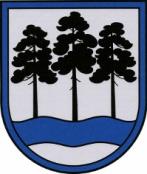 OGRES  NOVADA  PAŠVALDĪBAReģ.Nr.90000024455, Brīvības iela 33, Ogre, Ogres nov., LV-5001tālrunis 65071160, e-pasts: ogredome@ogresnovads.lv, www.ogresnovads.lv PAŠVALDĪBAS DOMES SĒDES PROTOKOLA IZRAKSTS31.Par Ilonas Ofmanes atbrīvošanu no Tomes pagasta pārvaldes vadītājas amataOgres novada pašvaldībā 2022.gada 19.oktobrī saņemts Tomes pagasta pārvaldes vadītājas Ilonas Ofmanes 2022.gada 19.oktobra iesniegums (reģistrēts Ogres novada pašvaldībā 2022.gada 19.oktobrī ar Nr. 2-4.5/1193) par atbrīvošanu no Tomes pagasta pārvaldes vadītāja un Tomes dienas centra administratora amata, un darba tiesisko attiecību turpināšanu citā amatā Ogres novada pašvaldībā.Saskaņā ar likuma “Par pašvaldībām” 21.panta pirmās daļas 9.punktu tikai dome var atbrīvot no amata pašvaldības iestāžu vadītājus. Pamatojoties uz likuma “Par pašvaldībām” 21.panta pirmās daļas 9.punktu un Darba likuma 97.pantu,balsojot: ar 22 balsīm "Par" (Andris Krauja, Artūrs Mangulis, Atvars Lakstīgala, Dace Kļaviņa, Dace Māliņa, Dace Veiliņa, Dainis Širovs, Edgars Gribusts, Egils Helmanis, Gints Sīviņš, Ilmārs Zemnieks, Indulis Trapiņš, Jānis Iklāvs, Jānis Kaijaks, Jānis Lūsis, Jānis Siliņš, Kaspars Bramanis, Pāvels Kotāns, Raivis Ūzuls, Rūdolfs Kudļa, Toms Āboltiņš, Valentīns Špēlis), "Pret" – nav, "Atturas" – nav, Ogres novada pašvaldības dome NOLEMJ:2022.gada 25.novembrī (pēdējā darba diena) atbrīvot Ilonu Ofmani no Tomes pagasta pārvaldes vadītājas amata.  Uzdot Ogres novada pašvaldības izpilddirektoram Pēterim Špakovskim:nodrošināt Tomes pagasta pārvaldes vadītāja pienākumu izpildītāju uz laiku līdz Tomes pagasta pārvaldes vadītāja iecelšanai vakantajā amatā;organizēt Tomes pagasta pārvaldes materiālo vērtību un dokumentācijas pieņemšanu no Ilonas Ofmanes un nodošanu Tomes pagasta pārvaldes vadītāja pienākumu izpildītājam ar pieņemšanas – nodošanas aktu;noslēgt vienošanos pie darba līguma par darba tiesisko attiecību turpināšanu citā amatā Ogres novada pašvaldībā.Kontroli par lēmuma izpildi uzdot Ogres novada pašvaldības domes priekšsēdētāja vietniekam.(Sēdes vadītāja,domes priekšsēdētāja E.Helmaņa paraksts)Ogrē, Brīvības ielā 33Nr.272022. gada 24.novembrī